TÍTULOAutor/a(1)mail@autor/a(1)Institución/Centro de referencia (1)Autor/a(2)mail@autor/a(2)Institución/Centro de referencia (2)Núcleo temático: seleccionar dos de los 7 núcleos propuestos (en orden de prioridad).Modalidad: (borrar los que no correspondan) Comunicación, Póster, Taller, Exposición, Ruta Matemàtica, PechaKucha o Mesa de experiencias.Nivel educativo: (borrar los que no correspondan) Educación Infantil, Educación Primaria, Educación Secundaria Obligatoria, Bachillerato y Universidad (indicar titulación).Requisitos para la impartición de la comunicación/taller/zoco(escoger la oportuna): se debe exponer el material, software o requisitos necesarios para su realización reflejando explícitamente el material que se aporta para su correcta impartición.RESUMENDebe tener entre 75 y 150 palabras. El resumen debe contener, muy brevemente: el objetivo o finalidad de la investigación, metodología, y principales hallazgos o conclusiones. Letra del resumen: la del texto principal, Arial de 12 pts., con alineación justificada. Palabras clave: entre 3 y 5 palabras separadas por comas.Aquí se recoge el desarrollo del trabajo manteniendo el tipo de letra Arial de 12 pts., interlineado de 1.5 puntos, texto justificado sin sangrías y con una extensión máxima de 5000 palabras (incluyendo las referencias). Los distintos niveles en negrita y numerados, por ejemplo:1. Subtítulo de nivel 11.2 Subtítulo de nivel 21.2.3 Subtítulo de nivel 3Los gráficos, imágenes o tablas deben están insertadas en el cuerpo del trabajo en el lugar que corresponda en el texto, centradas y con un título o pie, por ejemplo: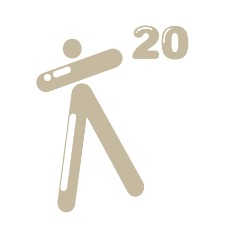 Imagen 1. Logo.La propia plantilla del documento tiene unos estilos propios (se identifican por JAEM20_autores para el estilo del texto que incluye esta información, para el texto del documento JAEM20_texto, etc.) para favorecer el diseño del trabajo.ReferenciasSe dispondrán al final del trabajo, por orden alfabético de apellidos, indicando autor(es), año, título del libro (en cursiva), editorial y lugar de edición. En los artículos de revistas y capítulos de libro se seguirá el ejemplo que aparece en segundo lugar.Ejemplos:Mora, J.A. (2019). Geometría Dinámica en Matemáticas. http://jmora7.com/ Pazos, M. (1998). Bibliografía de matemática recreativa. Uno: Revista de didáctica de las matemáticas, nº. 18, 73-94.Rodríguez, J. y García, P. (2018). Las matemáticas del arte. Más allá del número de oro. Colección Miradas Matemáticas. Editorial Catarata. Madrid.Dentro del texto, las referencias a la bibliografía se indicarán con el apellido del autor y el año entre paréntesis. Por ejemplo: “[…] supone un gran avance (Pazos, 1998)”. Si el autor aparece explícitamente en el texto, tan solo se pondrá entre paréntesis el año. Por ejemplo: “[…] según Pazos (1998)”.Si se cita una referencia de más de tres autores se puede citar el primero seguido de la expresión y otros.Todas las referencias bibliográficas deben corresponder a menciones hechas en el texto.En caso de duda pueden consultar las normas APA: https://normas-apa.org/referencias/ejemplos/ 